PROJECT OUTLINE TEMPLATE EXAMPLE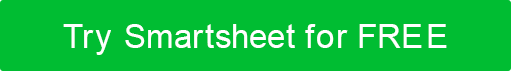 PROJECT NAMEPROJECT MANAGERPROJECT LEADERBrand Awareness CampaignSally PorterJoe RhodesPROJECT SUMMARYOur recent research into brand awareness and perception showed areas of weakness in brand messaging. This marketing campaign focuses on increasing brand recognition through updated communications, especially by increasing our social media presence to triple inbound traffic within the next fiscal year.Our recent research into brand awareness and perception showed areas of weakness in brand messaging. This marketing campaign focuses on increasing brand recognition through updated communications, especially by increasing our social media presence to triple inbound traffic within the next fiscal year.PROJECT OBJECTIVESIncrease engagement by an average of 80% per quarter, per channel, tracked by click rate and number of user comments. Launch four campaigns per quarter for each existing social media channel, increasing visibility (impressions and views) ten times from the current baseline.Drive campaign messaging based on user feedback collected from the previous quarter’s campaign to increase site retention by 25% each quarter. Decrease bounce rate by 20% across channels. Increase engagement by an average of 80% per quarter, per channel, tracked by click rate and number of user comments. Launch four campaigns per quarter for each existing social media channel, increasing visibility (impressions and views) ten times from the current baseline.Drive campaign messaging based on user feedback collected from the previous quarter’s campaign to increase site retention by 25% each quarter. Decrease bounce rate by 20% across channels. SCOPE OF WORKImplement updated messaging across content and campaigns.Create new digital marketing and advertising campaigns.Develop new email marketing and nurture campaigns.Create new social media campaigns.Implement updated messaging across content and campaigns.Create new digital marketing and advertising campaigns.Develop new email marketing and nurture campaigns.Create new social media campaigns.KEY DELIVERABLESUpdated positioning statementUpdated messaging frameworkUpdated brand strategy guidelinesWebsite contentAd designEmail templatesSocial media content campaignsUpdated positioning statementUpdated messaging frameworkUpdated brand strategy guidelinesWebsite contentAd designEmail templatesSocial media content campaignsPROJECT TIMELINEEstimated Duration: 12 months (April – March)Phase 1:  Planning and strategyPhase 2:  Develop action plansPhase 3:  Create marketing assetsPhase 4:  ImplementationEstimated Duration: 12 months (April – March)Phase 1:  Planning and strategyPhase 2:  Develop action plansPhase 3:  Create marketing assetsPhase 4:  ImplementationPROJECT TEAMROLERESPONSIBILITYPROJECT TEAMPROJECT TEAMPROJECT TEAMPROJECT TEAMCOMMENTSDISCLAIMERAny articles, templates, or information provided by Smartsheet on the website are for reference only. While we strive to keep the information up to date and correct, we make no representations or warranties of any kind, express or implied, about the completeness, accuracy, reliability, suitability, or availability with respect to the website or the information, articles, templates, or related graphics contained on the website. Any reliance you place on such information is therefore strictly at your own risk.